                     БОЙОРОҠ                                                                                РАСПОРЯЖЕНИЕ«24» декабрь  20 20 й                                    № 581-рк                      «24» декабря  20 20 г.Об организации в муниципальном  районе Иглинский район Республики Башкортостан рабочего (служебного)  времени в декабре 2020 годаСогласно  распоряжению Главы Республики Башкортостан от 24 декабря 2020 года № РГ- 341 «Об организации в Республике Башкортостан рабочего (служебного)  времени в декабре 2020 года»:Привлечь к работе в выходной день, 26 декабря 2020 года                                     муниципальных служащих  и иных работников  Администрации муниципального района Иглинский район Республики Башкортостан, руководителей  муниципальных организаций, подведомственных Администрации муниципального района Иглинский район Республики Башкортостан,                                         с предоставлением дня отдыха 31 декабря 2020 года с соблюдением требований, установленных Трудовым кодексом Российской Федерации.Руководителям муниципальных организаций  муниципального района Иглинский район Республики Башкортостан:принять решение, аналогичное  решению, указанному в пункте 1 настоящего  распоряжения, в отношении работников подведомственных организаций.Рекомендовать главам сельских поселений муниципального района Иглинский район Республики Башкортостан:принять решение, аналогичное решению, указанному в пункте 1 настоящего  распоряжения, в отношении муниципальных служащих и иных работников соответствующего органа местного самоуправления;обеспечить принятие решения, аналогичного решению, указанному в пункте 1 настоящего  распоряжения, подведомственными организациями   в отношении  своих  работников.Контроль за исполнением настоящего распоряжения возложить на управляющего делами  администрации муниципального района Назарову Д.Р.Глава Администрации		                                                          Н.Н.СамойленкоБАШҠОРТОСТАН  РЕСПУБЛИКАҺЫИГЛИН РАЙОНЫМУНИЦИПАЛЬ  РАЙОНХАКИМИӘТЕ452410, Иглин ауылы, Ленин урамы, 58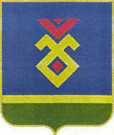 АДМИНИСТРАЦИЯМУНИЦИПАЛЬНОГО РАЙОНАИГЛИНСКИЙ РАЙОНРЕСПУБЛИКИ БАШКОРТОСТАН452410, с. Иглино, ул. Ленина, 58